Stellantis publie l'ordre du jour de l'AGA 2021Amsterdam, 4 mars 2021 - Stellantis NV (NYSE / MTA / Euronext Paris: STLA) («Stellantis») a annoncé aujourd'hui avoir publié l'ordre du jour et les notes explicatives de l'Assemblée Générale Annuelle des Actionnaires 2021 («AGA»), qui aura lieu virtuellement le 15 avril 2021.L'avis de l'AGA et les notes explicatives de Stellantis, les autres documents de l'AGA et les instructions pour voter et soumettre des questions avant l’assemblée et pour suivre l'AGA à distance sont disponibles sur le site Internet de Stellantis, dans la section « Finance », à l'adresse www.stellantis.com, où ils peuvent être consultés et téléchargés. Les actionnaires peuvent demander une copie papier de ces documents, qui comprennent les états financiers vérifiés de Fiat Chrysler Automobiles N.V. pour l'exercice clos le 31 décembre 2020, gratuitement, via les contacts ci-dessous.À propos de StellantisStellantis est l’un des leaders mondiaux de l’automobile et un fournisseur de mobilité, guidé par une vision claire : offrir la liberté de circulation avec des solutions de mobilité spécifiques, abordables et fiables. Outre son riche patrimoine et sa présence géographique de premier plan, le Groupe possède des atouts majeurs : une performance durable, une expérience approfondie et un grand nombre de collaborateurs travaillant dans le monde entier. Stellantis tirera parti de son large portefeuille de marques emblématiques, fondées par des visionnaires qui leur ont insufflé passion et esprit de compétition qui résonnent encore aujourd’hui, aussi bien auprès des employés que des clients. Stellantis aspire à devenir le meilleur, et non le plus grand, tout en créant de la valeur ajoutée pour toutes les parties prenantes ainsi que pour les communautés dans lesquelles il opère.@StellantisStellantisStellantisStellantisPour plus d’informations, merci de contacter :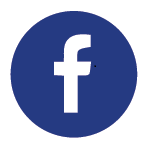 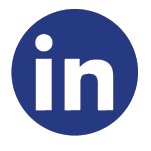 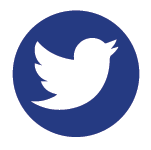 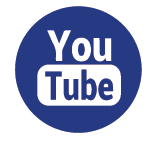 